I am a
Raspberry Pi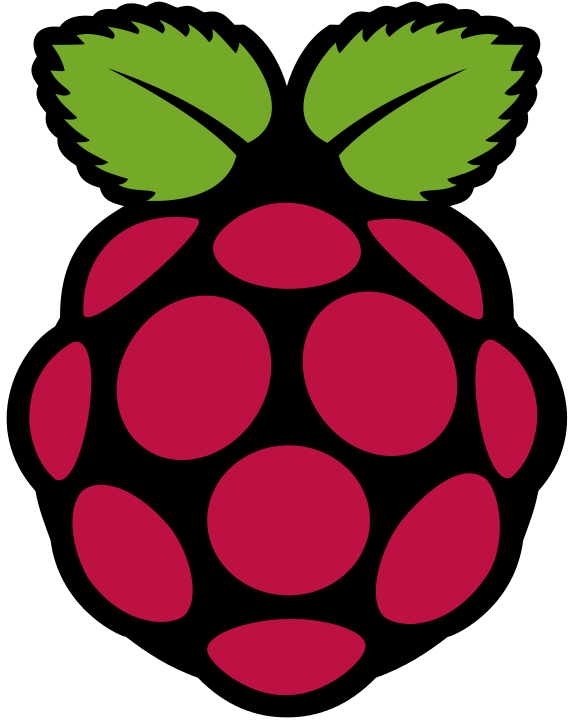 PLEASE
DO NOT TOUCH
MEI am a
PIC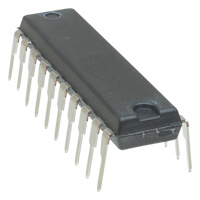 PLEASE
DO NOT TOUCH
MELearning JavaScriptScratchYes, this IS Coding!‘C’ and OpenGLOn a Raspberry PiJust like your . . .
. . . PS3, Xbox, PC, Mac
Android Phone, iPhoneDIY HardwareOn a PICPlay – Rock, Scissors, PaperCODING
IS
FUN